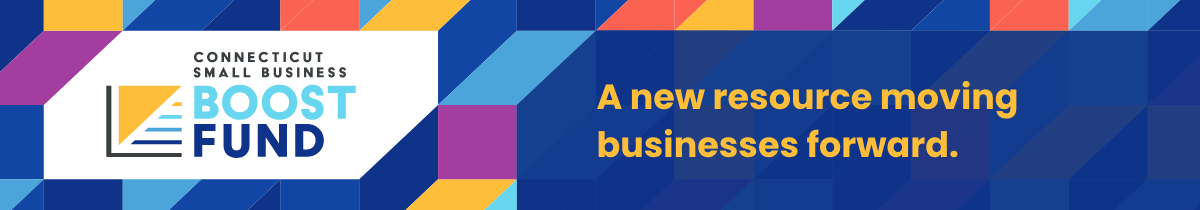 عزيزي [NAME or Valued Customer]،نتواصل معك لإحاطتك علمًا ببرنامج قروض جديد تم إطلاقه مؤخرًا في كونيتيكت. صندوق Connecticut Small Business Boost Fund هو عبارة عن برنامج قروض مخصص للشركات الصغيرة والمؤسسات غير الهادفة للربح في كونيتيكت. في [LENDER NAME]، نفخر بكوننا شريك إقراض موثوق به لبرنامج القرض الجديد هذا.بدعم من إدارة الاقتصاد وتنمية المجتمع في كونيكتيكت، يعد صندوق Connecticut Small Business Boost Fund مكان شامل يمكن لأصحاب الشركات فيه إتاحة سبل الوصول إلى رأس مال عامل يتسم بالمرونة والحصول على الدعم والتوجيه قبل عملية طلب القرض وأثناءها وبعدها.مرن. شخصي. مستثمر. من خلال صندوق Connecticut Small Business Boost، ستواجه أسعار فائدة منخفضة، ومخططات زمنية أطول للسداد وبدون رسوم إنشاء.لابد أن يكون للشركات المؤهلة والمؤسسات غير الهادفة للربح.عمليات في كونيكتيكتلا تضم أكثر من 100 موظف بدوام كاملأرباح سنوية أقل من 8 ملايين دولارلا بد أن تكون قد مارست العمل قبل سنة على الأقل من تاريخ تقديم الطلبيتوفر مبلغ تمويل صغير للشركات حديثة الإنشاءمدة القرض.اقتراض يتراوح ما بين 5,000 و500,000 دولار (شريطة استحقاقها)سعر فائدة ثابت بنسبة 4.5%تتراوح مدة السداد من 60 إلى 72 شهرًا حسب حجم القرضلا توجد رسوم إنشاءاستخدام القرض يتسم بالمرونة:المعداترواتب الموظفينالمرافق العامة والإيجارالمستلزماتالتسويق والدعايةترميمات المبانيالتمويل المستحقالنفقات الأخرىهل يبدو هذا كشيء يمكنه مساعدة شركتك أو مؤسستك غير الهادفة للربح؟تواصل مع [NAME] على [EMAIL] أو اتصل بـ [PHONE] لتحديد موعد للاستشارة اليوم.

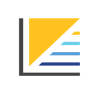 CTSMALLBUSINESSBOOSTFUND.ORG    